Information sheet 2020/2021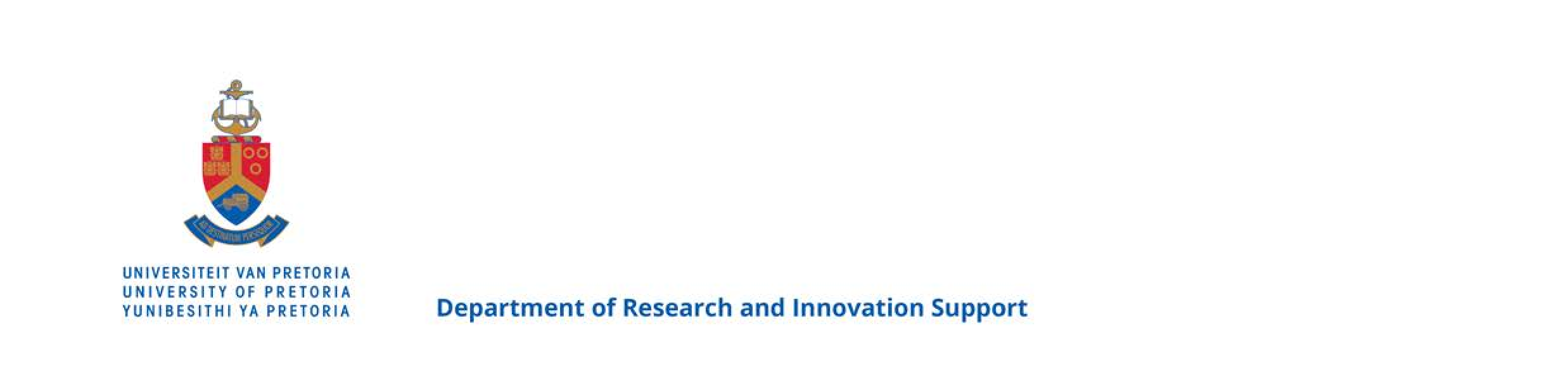 Location Location International Cooperation Division Graduate Centre Building University of Pretoria Lynnwood Road Pretoria 0002 Tel: +27 (0) 12 420 3111 Fax: +27 (0) 420 2605 Email: isd@up.ac.za Website: www.up.ac.za/international-cooperation-divisionInternational Cooperation Division Graduate Centre Building University of Pretoria Lynnwood Road Pretoria 0002 Tel: +27 (0) 12 420 3111 Fax: +27 (0) 420 2605 Email: isd@up.ac.za Website: www.up.ac.za/international-cooperation-divisionContact details – Staff Contact details – Staff Head: International Cooperation Division (ICD)  Mr Setsipane MokoduweTel: +27 (0) 12 420 5107 Email: setsipane.mokoduwe@up.ac.za Manager: International StudentsMr Danny Bokaba+27 12 420 2844danny.bokaba@up.ac.zaInternational and Postgraduate Specialist Consultant: Europe   Ms Mahlogonolo Mphahlele Tel: +27 (0) 12 420 4225 Email: mahlogonolo.mphahlele@up.ac.za  International and Postgraduate Specialist Consultant: North and South America, Australasia and Africa Mr Smart Maqubela Tel: +27 (0) 12 420 6610 Email: smart.maqubela@up.ac.za  Immigration Control Consultant Ms Jenny Lambinon Tel: +27 (0) 12 420 4024 Email: jenny.lambinon@up.ac.za  Academic year Academic year Academic year Academic year The academic year comprises two semesters. Semester 1: 15 March to 05 July Semester 2: 16 August to 26 NovemberThe academic year comprises two semesters. Semester 1: 15 March to 05 July Semester 2: 16 August to 26 NovemberThe academic year comprises two semesters. Semester 1: 15 March to 05 July Semester 2: 16 August to 26 NovemberThe academic year comprises two semesters. Semester 1: 15 March to 05 July Semester 2: 16 August to 26 NovemberClosing dates for applications of incoming exchange and study abroad students Closing dates for applications of incoming exchange and study abroad students Closing dates for applications of incoming exchange and study abroad students Closing dates for applications of incoming exchange and study abroad students   Semester 1: 30 September of the proceeding year  Semester 2: 31 March of the current year   Semester 1: 30 September of the proceeding year  Semester 2: 31 March of the current year   Semester 1: 30 September of the proceeding year  Semester 2: 31 March of the current year   Semester 1: 30 September of the proceeding year  Semester 2: 31 March of the current year Academic requirements Academic requirements Academic requirements Academic requirements Language requirements The English level required for all international exchange students will be: Test of English as a Foreign Language (TOEFL). Minimum marks required are: Writing: 22, Speaking: 23, Reading: 21,Listening: 27 Total: 93, through the medium of English  The English level required for all international exchange students will be: Test of English as a Foreign Language (TOEFL). Minimum marks required are: Writing: 22, Speaking: 23, Reading: 21,Listening: 27 Total: 93, through the medium of English  The English level required for all international exchange students will be: Test of English as a Foreign Language (TOEFL). Minimum marks required are: Writing: 22, Speaking: 23, Reading: 21,Listening: 27 Total: 93, through the medium of English  Areas and subjects available to exchange students All courses, except selection courses, can be negotiated between students and faculty. All courses, except selection courses, can be negotiated between students and faculty. All courses, except selection courses, can be negotiated between students and faculty. Courses at master’s level Courses can be taken on master’s level, depending on each faculty’s requirements Courses can be taken on master’s level, depending on each faculty’s requirements Courses can be taken on master’s level, depending on each faculty’s requirements Choosing modules at UP Each prospective exchange student must negotiate his/her own subjects/modules with the relevant academic department. A list of subjects/modules offered at the University of Pretoria (UP) is available at http://www.up.ac.za. Each prospective exchange student must negotiate his/her own subjects/modules with the relevant academic department. A list of subjects/modules offered at the University of Pretoria (UP) is available at http://www.up.ac.za. Each prospective exchange student must negotiate his/her own subjects/modules with the relevant academic department. A list of subjects/modules offered at the University of Pretoria (UP) is available at http://www.up.ac.za. On the top menu of the Home page, click on Study at UP. On the top menu of the Home page, click on Study at UP. On the top menu of the Home page, click on Study at UP. Study at UP On the drop-down menu, select either Undergraduate or Postgraduate. On the drop-down menu, select either Undergraduate or Postgraduate. On the drop-down menu, select either Undergraduate or Postgraduate. Undergraduate/ Postgraduate On the left-hand menu, expand Study information. On the left-hand menu, expand Study information. On the left-hand menu, expand Study information. Study information   + Click on Yearbook information. Click on Yearbook information. Click on Yearbook information. Yearbook information Select your relevant yearbook and choose your subjects/modules. Please note that you may not choose year subjects/modules. Only semester subjects/modules will be taken into account for academic credits. Select your relevant yearbook and choose your subjects/modules. Please note that you may not choose year subjects/modules. Only semester subjects/modules will be taken into account for academic credits. Select your relevant yearbook and choose your subjects/modules. Please note that you may not choose year subjects/modules. Only semester subjects/modules will be taken into account for academic credits. Select your relevant yearbook and choose your subjects/modules. Please note that you may not choose year subjects/modules. Only semester subjects/modules will be taken into account for academic credits. Credits and grading Each student will carry a normal study load per semester. Credits obtained will depend on the number of modules prescribed for a specific degree programme. Each student will carry a normal study load per semester. Credits obtained will depend on the number of modules prescribed for a specific degree programme. Each student will carry a normal study load per semester. Credits obtained will depend on the number of modules prescribed for a specific degree programme. Grading of credits Grading values are given in percentages. The minimum pass for each module taken is 50%. Grading values are given in percentages. The minimum pass for each module taken is 50%. Grading values are given in percentages. The minimum pass for each module taken is 50%. Accommodation Accommodation Accommodation Accommodation Formal UP accommodation The ICD will assist students in obtaining accommodation on campus. However, accommodation will be allocated on a first The ICD will assist students in obtaining accommodation on campus. However, accommodation will be allocated on a first The ICD will assist students in obtaining accommodation on campus. However, accommodation will be allocated on a first come, first served basis and is not guaranteed. come, first served basis and is not guaranteed. Accommodation is situated in Hatfield and the surrounding areas. Accommodation is situated in Hatfield and the surrounding areas. Exchange students must apply for accommodation via the ICD when applying to study at UP. Exchange students must apply for accommodation via the ICD when applying to study at UP. Accommodation is currently R4 450, 00 per month subject to change for 2021 and is for the student’s own account. The total amount for the semester 2020 is R26700.00.++Accommodation is currently R4 450, 00 per month subject to change for 2021 and is for the student’s own account. The total amount for the semester 2020 is R26700.00.++Alternative accommodation Alternative accommodation Private accommodation companies on campus will assist students in finding accommodation, should formal accommodation not be available. Private accommodation companies on campus will assist students in finding accommodation, should formal accommodation not be available. Immigration Immigration Immigration Immigration Study visa Study visa As soon as they have been admitted, students must apply for study visas at the South African High Commission in their home countries or nearest neighbouring country. As soon as they have been admitted, students must apply for study visas at the South African High Commission in their home countries or nearest neighbouring country. Recommended medical cover Recommended medical cover Students must join Momentum Health (Ingwe option) and Comp Care Medical Scheme in order for them to be registered. Health insurance or foreign medical cover will not be accepted. Students can apply online at www.ingwehealth.co.za and  https://compcare.co.za/ Medical cover must be paid in advance for the full period for which the study visa is issued. No exceptions will be made. Students must join Momentum Health (Ingwe option) and Comp Care Medical Scheme in order for them to be registered. Health insurance or foreign medical cover will not be accepted. Students can apply online at www.ingwehealth.co.za and  https://compcare.co.za/ Medical cover must be paid in advance for the full period for which the study visa is issued. No exceptions will be made. General information General information General information General information Special orientation programme Special orientation programme The ICD hosts a special orientation programme for all newcomers to UP. It is compulsory for all exchange and study abroad students to attend this programme. The ICD hosts a special orientation programme for all newcomers to UP. It is compulsory for all exchange and study abroad students to attend this programme. Estimated living costs Estimated living costs It is advised that students prepare to spend at least R6 000, 00 (ZAR) per month for the duration of their stay. It is advised that students prepare to spend at least R6 000, 00 (ZAR) per month for the duration of their stay. Leisure time Leisure time South Africa offers a range of activities that people from abroad will enjoy. ICD staff members can assist you in organising field trips, etc. South Africa offers a range of activities that people from abroad will enjoy. ICD staff members can assist you in organising field trips, etc. 